Appendix GInfrastructure Sustainability Management Plan (ISMP) – (Planning / Design / Construction)Project Name @ Type here[Additional info e.g. Date, Author etc]January 2022Document GuidanceThis template can be used as a basis to develop an Infrastructure Sustainability Management Plan (ISMP) for an infrastructure project Planning, Design or Construction project phases.The purpose of an ISMP is to:Be built incrementally and implemented over the project phases and integrated with other significant project development activities / contracts.Provide context and direction for sustainability assessments to achieve at least an excellent rating under the Infrastructure Sustainability Council (ISC) Rating Tool ISv1.2.Inform the Department of Transport and Main Roads of specific sustainability initiatives to be embedded into a project, andBecome a resource for tenders.Transport and Main Roads encourages ‘best efforts’ and recognises various achievements and outcomes that have the intent to meet an IS credit. Projects are incentivised to achieve optimum project outcomes through use of the IS rating tool.Contents1	Introduction	11.1	Purpose of the Infrastructure Sustainability Management Plan	11.2	Project description	11.3	Timeframes and key milestones	12	Definitions of terms	23	Scope of the ISMP	33.1	Interface with other Management Plans	33.2	Infrastructure sustainability	33.3	Sustainability Policy	43.4	Sustainability objectives and targets	53.5	IS Rating System	53.6	IS Rating process	74	Sustainability management approach	94.1	Progress Milestones	94.2	Roles and responsibilities	94.3	Risk and opportunities	114.4	Significant decisions	124.5	Document and data control	125	Sustainability strategy	125.1	Project approach	125.2	Sustainability workshop	135.3	Weightings assessment and IS Scorecard	135.4	Base Case preparation	165.5	Sustainability Initiatives Register	165.6	ISC Kick-off meeting	176	Management and Implementation	176.1	Development of sustainability tools	176.2	Monitoring of sustainability implementation	176.3	Education, training and knowledge share	186.4	Sustainability auditing	186.5	Project workshops and meetings	187	Project phase responsibilities	198	Management references / sub-plans	228.1	Subcontractor and supplier engagement and performance	228.2	Energy use and efficiency	228.3	Water use and efficiency	228.4	Materials use	228.5	Waste management	23Appendix A – Transport and Main Roads Guidance Note: Project Sustainability Commitments / Objectives	1Appendix B – ISAP Accreditations	1Appendix C – PDO Project Risk Log	1Appendix D – Significant Decisions Register	1Appendix E – Base Case Proposal	1Appendix F – Sustainability initiatives register	1Appendix G – BAU Gap Analysis	1Appendix H – ISC Kick-off Meeting Minutes	1Appendix I – Compliance Register and Monitoring Spreadsheet	1Appendix J – Sustainability Meetings Minutes	1TablesTable 1.3 – Project Name Project Timing	2Table 3.4 – Alignment of project objectives, targets and metrics (to be updated / completed)	5Table 3.5(a) – IS Rating Scheme Themes and Categories	6Table 3.5(b) – IS Rating Levels	7Table 4.1 – Progress Milestones	9Table 4.2 – Project Team Sustainability Responsibilities	10Table 5.1 – Project Sustainability Objectives, Targets and Actions	13Table 5.3 – Weighting assessment, target credit levels and indicative scores, with stretch targets identified	14Table 7 – Project Name Sustainability Assessment Deliverables	19FiguresFigure 1.1 – ISMP (X) project application	1Figure 1.2 – Project Name Location / Alignment	1Figure 3.5 – ISC Stages and IS Rating Types (source ISC Technical manual v2.1, 2021)	6Figure 3.6 – Key stage in the IS Rating Process	7Figure 5.3 – Assigned weightings against the default	16IntroductionPurpose of the Infrastructure Sustainability Management PlanThe purpose of this Infrastructure Sustainability Management Plan (ISMP) is to facilitate the integration, management and implementation of sustainability measures during … The ISMP is an internal Transport and Main Roads tool to guide the project team to identify and apply sustainability deliverables, timeframes, roles and responsibilities.Figure 1.1 – ISMP (X) project application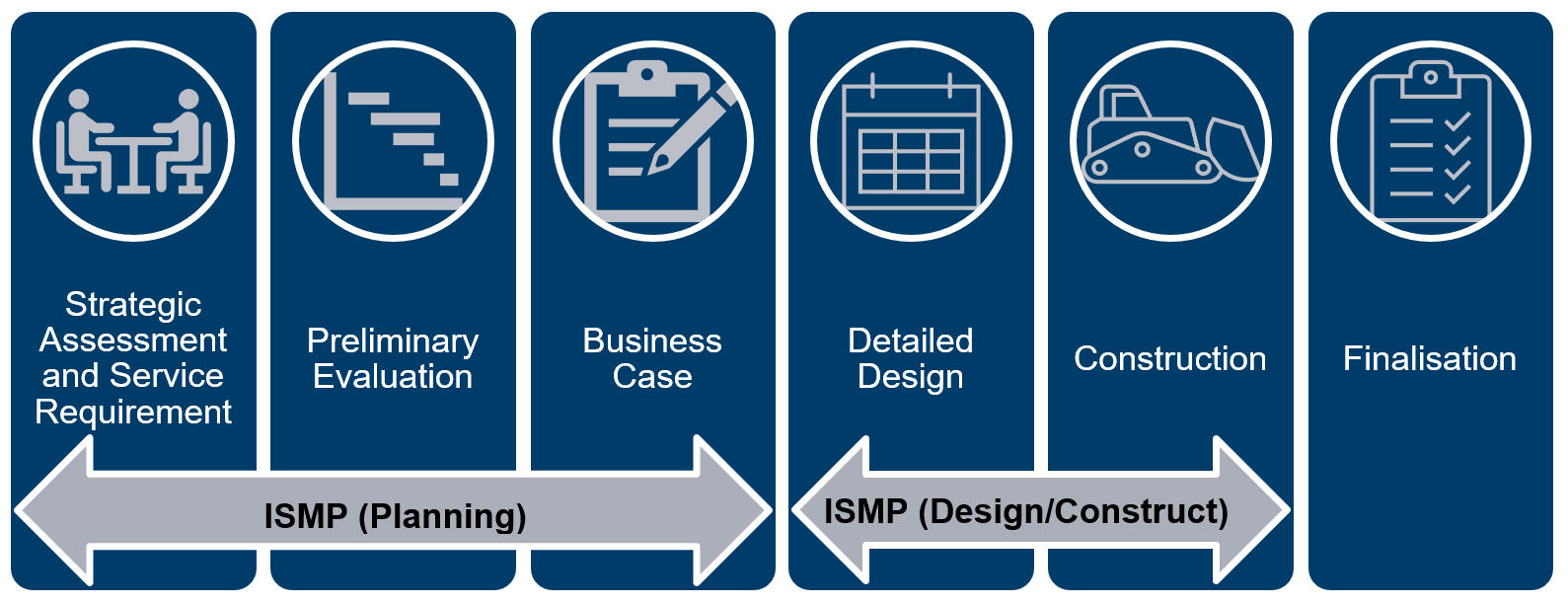 Project descriptionFigure 1.2 – Project Name Location / AlignmentInsert figureTimeframes and key milestonesTable 1.3 – Project Name Project TimingDefinitions of termsScope of the ISMPThe scope of the infrastructure sustainability assessment for (Project Stage) includes consideration and assessment of the sustainability aspects for:The whole of life benefits and impacts of the asset, including design, procurement, construction and operation, andThe whole of life costs of the asset (not just the capital cost of construction).Interface with other Management PlansTo facilitate implementation of sustainability requirements for (Project name), sustainability measures will be integrated into various management plans, policies, procedures and contract documents developed for the project. This includes interface with the following documents:Transport and Main Roads SpecificationsRisk Management PlanDesign Drawings and ReportsTransport and Main Roads Communication and Engagement PlanTransport and Main Roads Risk RegisterUrban Landscape and Design Plan, andEnvironmental Management Plan.Sustainability objectives, targets and sustainability actions have been developed and implemented for the XXXXXX phase and are outlined in this ISMP. This ISMP also details the handover process to ensure communication of sustainability outcomes to later phases of the project.Infrastructure sustainabilityThe Queensland Government has directed that infrastructure projects over $100 million value (project total cost in P90 estimate) are required to undertake a Sustainability Assessment. The Department of Transport and Main Roads have elected to utilise the Infrastructure Sustainability Council's (ISC) Infrastructure Sustainability (IS) Rating Scheme.Transport and Main Roads adopted an Environmental Sustainability Policy in 2021, this sets the direction and focus for the department in protecting and enhancing our environment. The core policy statement is:Transport and Main Roads aims to be an industry leader and is committed to:managing our environmental interactions and incorporating sustainable and innovative solutions to minimise our environmental footprint, as an integral part of our business activitiescontinuous improvement in environmentally sustainable practices and partnering with our stakeholders to ensure a resilient and adaptable transport systemmeeting the needs of the current generation while minimising environmental impacts on future generations, andcontributing to the sustainability of the natural environment, while delivering a single integrated transport network accessible to everyone.The Transport and Main Roads Sustainability Framework (for the Transport and Main Roads Sustainability Framework please email environment@tmr.qld.gov.au) was adopted in 2012 and is applicable to all Transport and Main Roads Projects. It outlines Transport and Main Road’s five dimensions of sustainability, which are:Our Business: creating opportunities to enhance the cost-effective delivery of our infrastructure and services to enhance business capacity.Our People: building and developing our people within a sustainable and innovative organisation that delivers on commitments.Our Stakeholders: developing partnerships with key stakeholders in government and business to influence sustainable change.Our Society: delivering Transport and Main Roads vision and contributing to the social and economic strength of Queensland.Our Environment: adopting a leadership position in reducing our environmental footprint and influence.Sustainability PolicySustainability objectives and targetsTable 3.4 – Alignment of project objectives, targets and metrics (to be updated / completed)IS Rating SystemThe IS Rating Scheme administered by ISC, is a national, third party assurance framework that evaluates sustainability performance across the planning, design, construction and operation phases of infrastructure development.Figure 3.5 – ISC Stages and IS Rating Types (source ISC Technical Manual v2.1, 2021)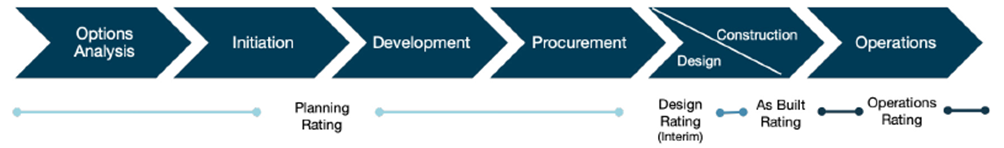 Using the IS Rating Scheme, sustainability performance is evaluated against fifteen categories that are grouped into six themes covering social, environmental, economic and governance aspects of sustainability. The IS Rating Scheme themes and categories are listed in Table 3.5(a).Table 3.5(a) – IS Rating Scheme Themes and CategoriesWhen undertaking the IS assessment, points are allocated according to the performance of the project against credits in each category. An overall score is given for the project which is the sum of the ‘points achieved’ for each credit.The IS Rating achieved is determined by the score set against a 100-point scale, and provides a level of ‘Commended’, ‘Excellent’ or ‘Leading’ as shown in Table 3.5(b). The Project will seek to align the project with IS Design and As Built Ratings of ‘Excellent', which requires a minimum score of 50. The project is currently aiming to achieve around XX points for the Design / Construction Phase (refer Clause 5.3, Table 5.3) using the target credit levels determined at the Sustainability Workshop.Table 3.5(b) – IS Rating LevelsIS Rating processThe IS Rating Tool facilitates the implementation of sustainability into the project through a structured process comprising the following four stages, shown in Figure 3.6, detailed below:Figure 3.6 – Key stage in the IS Rating Process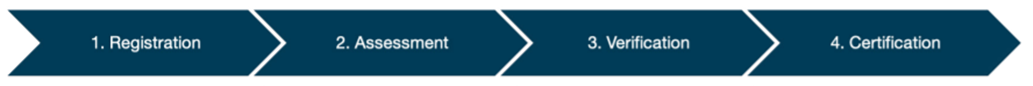 Registration: the first stage to establish a formal connection with ISC and once complete gives access to essential support. Key activities which make up the Registration stage include:Registration of Interest (RoI): notify ISC of the intent to register a project for an IS Rating by submitting a completed RoI form to ISC via their website.IS Rating Agreement: following receipt of the RoI form a draft IS Rating Agreement is issued to establish a formal contract with ISC (for the Transport and Main Roads form of the Agreement please email environment@tmr.qld.gov.au).Project Detail Form: this form is completed with the project’s details, description, images and IS Rating type for ISC to publish on their website.Assessment: the longest stage of the rating process where ISv1.2 is used to facilitate the implementation of sustainability through the project management systems. Key activities throughout this stage include:IS Rating Kick-off Workshop: a workshop facilitated by an IS Project Manager (assigned to the project by ISC) is used to raise awareness of the project’s sustainability aspirations and intended outcomes. This workshop should be attended by the design leads, construction management leads / managers and other key stakeholders, which in this case would be relevant design, environmental and sustainability leads from Transport and Main Roads.Verifier Allocation: each ISv1.2 Rating is assigned two independent verifiers. These verifiers are selected from a panel of suitably qualified industry professionals providing assurance of the project’s sustainability performance based on the application of the ISv1.2 Technical Manual and associated Credit Requirements. In the project’s early design phases, the primary verifier will review and verify the IS Weightings Assessment and Base Case Proposal.IS Weightings Assessment: the IS Weightings Assessment is a risk and opportunity assessment that adjusts the points allocated to each IS Credit to ensure appropriate points are provided to each Credit, based on the specific project impacts across social, environmental and economic aspects. Please refer to Clause 5.3 for the preliminary Weighting Assessment for this project.Base Case Proposal: for the Using Resources Credits (Energy & Carbon, Water and Materials) adopt an approach of modelling and measuring the performance of the project (in terms of resource consumption or greenhouse gas emissions) and comparing it to a business as usual (BAU) Footprint. This is used as a comparison for the footprints from 100% Detailed Design and Construction (as at Practical Completion) to measure the resources reduction.Technical Clarifications (TCs) and Credit Interpretation Requests (CIRs): these can be submitted to ISC where a technical aspect of the Rating Tool needs to be clarified or interpreted.TCs provide clarification on how a specific aspect of the credit criteria should be interpreted.CIRs are used to gain approval from ISC for the project team to use an alternative, but equivalent, method of achieving the Credit requirements.Rulings: approved TCs and CIRs are published in a Rulings Register on the ISC Infrastructure Sustainability Accredited Professional (ISAP) portal website. These should be frequently reviewed to understand adjustments in Credit criteria.IS Rating Submission: at the end of the assessment stage (end of Detailed Design phase or Construction phase) the finalised self-assessment including a completed scorecard, a completed set of credit summary forms and all evidence, is submitted to ISC for verification.Verification: the independent verifiers review the submission in two rounds, after round one the verifiers will request clarification on matters that are deemed not to meet the Credit criteria. The project team has an opportunity to have a face to face meeting with the verifiers to ensure the verifiers queries are clear. Then the project team responds to the verifiers queries, using the credit summary forms, between rounds one and two, with all responses finalised and re-submitted to ISC for the final round of verification. After round two the verifiers will provide the final score and any additional commentary.The project team is asked “to the best of the management team’s knowledge if the project has any actual, pending or possible fines, penalties or prosecutions”. Once confirmed that there are no fines, penalties or prosecutions, the rating will move to Certification. Otherwise, then ISC, at its discretion, will consider whether to proceed to Certification or not.The project team can also raise a dispute if they do not agree with the final verification outcome and have reasonable justification for this. ISC’s dispute process can then be followed to proceed with the dispute.Certification: the outcome of the verification is submitted to an ISC committee to approve the score and rating level and certify the achievement of a rating at either ‘Commended’, ‘Excellent’ or ‘Leading’ performance level. The certified Rating can be presented at a specific certification event or at ISC’s Annual Gala Dinner as part of the Annual ISC Conference. The project’s Rating is also published on ISC’s website.Sustainability management approachProgress MilestonesTable 4.1 – Progress MilestonesRoles and responsibilitiesTable 4.2 – Project Team Sustainability ResponsibilitiesRisk and opportunitiesRisk and opportunities are managed through risk and IS opportunities workshops and captured in the Transport and Main Roads Risk Register (for the Transport and Main Roads Risk Register please email environment@tmr.qld.gov.au).Significant decisionsTransport and Main Roads has developed a decision-making tool (Transport and Main Roads Decision Making Tool Version 1.0) to assist decision making for significant issues during the design phase of the project. This tool is utilised when considering significant decisions, to achieve sustainability outcomes.Document and data controlThe ISMP is a live document that is amended and updated throughout the duration of the project to incorporate sustainability initiatives developed through the planning phase. The document history and status of this ISMP is provided on page ii. XXXX is the primary system used for document management, sharing, storing and transmitting documents for the XXXX phase. Describe who is responsible for reviews and updates.Sustainability strategyProject approachTable 5.1 – Project Sustainability Objectives, Targets and ActionsSustainability workshopA Sustainability Workshop was held on DDMMYYY with project design leads and project senior management to extend infrastructure sustainability to the team and initiate incorporation of sustainability measures in XXXX phase. The IS Scorecard was reviewed with other sustainability assessment items to confirm the sustainability measures that will be implemented for the project and the target levels to achieve an ‘Excellent’ IS Rating during the future XXXX phase.Weightings assessment and IS ScorecardA materiality and weightings assessment was conducted for the XXXX project with multi-disciplinary input from project design leads and senior management at the Sustainability Workshop (DDMMYYYY). Each category in the assessment was weighted based on how material (important) it is to the overall sustainability performance of the project based on responses to the IS Scorecard questionnaire. Credits with weightings that fall to zero or below a materiality threshold will be ‘scoped out’.An overview of the weightings assessment is provided in Table 5.3. Please note that the weightings assessment, and associated points allocation (shown as adjusted points) for each credit, is presented as draft only. Once the weightings assessment has been verified by ISC the points allocation becomes formal.Stretch targets for the credits have been identified where there are opportunities for increased sustainability performance.Provide a discussion on any categories scoped out, where did materiality change and justify as to why (summarise the weightings assessment). What are the key areas for having high or very high materiality?The IS Scorecard was reviewed with multi-disciplinary input from project design leads and senior management at the Sustainability Workshop to confirm the sustainability measures to be implemented for the project and the target levels to achieve an ‘Excellent’ IS Rating (requires 50 to 74.99 points) during the future XXXX phase. Target levels were set for each credit based on benchmark requirements that are achievable for the project beyond business as usual.Table 5.3 – Weighting assessment, target credit levels and indicative scores, with stretch targets identifiedThe Weightings Chart (Figure 5.3) is a graphical summation of the weightings that have been assigned across the categories that will be addressed as part of the sustainability assessment. The default weighting for each category is also shown in this figure.Figure 5.3 – Assigned weightings against the default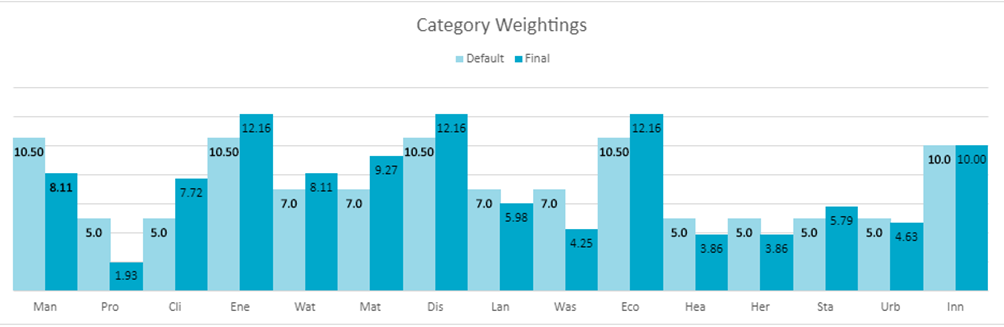 Insert the project weighting chart hereBase Case preparationThe Base Case for the ISC Using Resources credits (energy and carbon, materials and water) was developed during the Detailed Business Case in accordance with the indicative timeframes outlined in Table 4.1 (Clause 4.1). A Base Case Proposal and Business as Usual (BAU) Framework (Appendix E) was prepared to inform the approach to future resource modelling which will compare resource consumption for the Actual Design and As Built Footprints to the Base Case Footprint.Sustainability Initiatives RegisterA Sustainability Initiatives Register (Appendix F) was developed during the XXXX phase to record the sustainability initiatives considered and developed to achieve an ‘Excellent’ IS rating. Any requirement identified within the BAU gap analysis (Appendix G) that was above Transport and Main Roads Business as Usual, but required to meet the project objectives, was considered a sustainability initiative and included in the Sustainability Initiatives Register. The register includes evaluation and prioritisation of the initiatives based on the following attributes:Costs to the project to implement through Detailed Business Case, Detailed Design, Construction and OperationWhole-of-life costs for the assetWhole of life benefits including economic, social and environmental outcomes, andPayback period for investment.Initiatives were assigned a high priority if they were identified as a requirement to meet targets (excluding stretch targets) within the BAU gap analysis, did not impose a whole-of-life cost, had high benefit realisation outcomes and could be easily implemented. These were also captured in the Transport and Main Roads Risk Register (Appendix C). In contrast, initiatives were assigned a low priority due to low benefit of realisation, high cost and low ease of implementation.ISC Kick-off meetingManagement and ImplementationDevelopment of sustainability toolsSustainability tools developed for the XXXX project to support incorporation of sustainability in the XXXX phase include:This ISMP, a Compliance Register and associated Monitoring Spreadsheet, tracking both contractual commitments and progress against credits (Appendix I).Sustainability Initiatives Register (Appendix F), recording initiatives implemented for IS credit target levels, andSignificant decisions register (Appendix D) to capture decisions that have a high impact on the project.Monitoring of sustainability implementationActions and procedures that are implemented to ensure that sustainability initiatives are incorporated into the XXXX phase include:A sustainability workshop with design and project team members to provide an overview of sustainability in design, conduct the weightings assessment, review sustainability objectives and targets and review the IS Scorecard to determine ISC credit target levels and initiatives required to achieve ISC benchmarks to support a future IS Rating.Revision of the ISMP following key milestones (refer to Table 4.1) and updates as the project progresses.Reporting to management and progress towards objectives and targets.The Compliance Register (Appendix I) to guide implementation of sustainability initiatives, and identify intended final delivery outcomes, during the XXXX phase to ensure sustainability objectives and targets are achieved.Compliance Register Monitoring Spreadsheet to monitor progress of implementation of actions from the Compliance Register and to record who completed actions and when these actions were completed. The Spreadsheet also records reference documents that contain evidence that will be conveyed to future project phases.Liaison with team leads (including attendance at meetings) and review of reports and plans to ensure that sustainability outcomes are incorporated, and reports can be used to support ISC evidence.Review of the Environmental Management Plan to ensure that sustainability outcomes are supported through implementation of sustainability management measures.Final update of the ISMP at completion of the XXXX phase to ensure that sustainability initiatives, requirements and commitments are communicated to future project phases and will be detailed in contract specifications, andPreparation of Credit Summary Forms for all credits that the XXXX phase activities contributed towards for handover to the subsequent project phase.Education, training and knowledge shareEducation, training, and knowledge sharing will be undertaken with regard to IS credit Man-6 Knowledge Sharing.Sustainability knowledge sharing will be a key agenda item at project weekly and monthly meetings or as otherwise agreed during the respective project phase. Discipline Leads and project staff will participate in these meetings as required.The Sustainability Lead will participate in Transport and Main Roads knowledge sharing sessions that are undertaken with the wider industry and key Transport and Main Roads project stakeholders. A knowledge sharing workshop, alternating with a Major Projects Infrastructure Sustainability Working Group meeting, is held by Transport and Main Roads every three months.Sustainability knowledge will be shared beyond project boundaries to key stakeholders during all project phases.Sustainability auditingInternal and external audits will be conducted during the project in accordance with an Audit Schedule to ensure the effectiveness of sustainability systems. Audits will be conducted consistent with ISO19011 – Guidelines for auditing management systems. Sustainability audits will cover environmental, social and economic issues and priority will be given to matters that are material to the sustainability requirements and impacts of the project.Project workshops and meetingsThroughout the XXXX phase, ISAPs have contributed to project workshops and regular project meetings to ensure sustainability elements are considered, including:Risk and Value Engineering Workshops (refer to Man-2 Credit Summary Form).Climate Change Risk Workshop (refer to Cli-1 and Cli-2 Credit Summary Forms).Sustainability progress meetings (refer to Appendix J for meeting minutes).The integration of resulting workshop documentation and decisions relevant to sustainability has been captured in the relevant discipline design reports, environmental assessments, stakeholder engagement processes and management documents.Project phase responsibilitiesAs the project progresses through various phases, the specific deliverables to achieve stated sustainability objectives will be refined and articulated.At this stage Table 7 provides an indication of deliverables and documentation required to evidence the achievements made.Table 7 – Project Name Sustainability Assessment DeliverablesManagement references / sub-plansSubcontractor and supplier engagement and performanceRequirements associated with procurement and supplier engagement will be identified during the Internal IS Workshop, held during the BC phase development. A Subcontractor and Supplier Engagement and Performance Plan or equivalent is to be developed by the Contractor prior to construction.Energy use and efficiencyOpportunities to increase energy efficiency and mitigate GHG emissions during construction and operation will be identified as part of the IS initiatives identification process. An Energy Use and Efficiency Plan is to be developed by the Contractor prior to construction.Water use and efficiencyOpportunities to reduce water consumption through reduction and efficiency will be identified and evaluated during the IS workshops. A Water Use and Efficiency plan is to be developed by the Contractor prior to construction.Materials useWhole of life initiatives and opportunities to reduce the impact of materials will be identified during the IS workshops and evaluated as part of the BC. A Materials Use Efficiency Plan is to be developed by the Contractor prior to construction.Waste managementOpportunities and initiatives to reduce waste production and support circular economy principles will be identified during the IS workshops and evaluated as part of the BC. A Waste Management Plan is to be developed by the Contractor prior to construction.Appendix A – Transport and Main Roads Guidance Note: Project Sustainability Commitments / ObjectivesAppendix B – ISAP AccreditationsAppendix C – Transport and Main Roads Risk RegisterAppendix D – Significant Decisions RegisterAppendix E – Base Case ProposalAppendix F – Sustainability initiatives registerAppendix G – BAU Gap AnalysisAppendix H – ISC Kick-off Meeting MinutesAppendix I – Compliance Register and Monitoring SpreadsheetAppendix J – Sustainability Meetings MinutesSections of this document written in italic text and highlighted grey are examples of required information. These can be used as they are written and/or amended to suit your project. Once you have reviewed the text to be kept remove italics and grey text highlight colour.Note: Titles of documents in italics are to remain untouched.Other sections highlighted with form field boxes (Example) are to be reviewed and replaced.Describe the purpose of the ISMP and what project it applies to.Outline where the ISMP applies to in the project lifecycle, such as the business case phase, as per Figure 1.1.Describe the project for which the ISMP applies. Describe aspects such as location(s), chainages, reasoning for undertaking works, benefits from completion and so on. Include a plan / map of the project.Describe the various stages of the project. Outline previous, current and forthcoming project stages and/or milestones in Table 1 below, accompanied by description and status.Project stageTimingDescriptionStatusStrategic Assessment of Service Requirement2018-2019Key issues and options to meet the service requirement have been analysedCompletePreliminary evaluation2020Preliminary evaluation completed and submittedCompleteDetailed business case2021Commencement of the detailed business caseUnderway[...][...][...][...][...][...][...][...]TermDefinitionThe Client or the PrincipalTransport and Main RoadsProject or XXXXXXXXXXBAUBusiness as usualBCBusiness CaseBCDFBusiness Case Development FrameworkCPTEDCrime Prevention Through Environmental DesignEPDEnvironmental Product DisclosureFunctional SpecificationC75XXS Functional Specification CN-XXXXXISAPInfrastructure Sustainability Accredited ProfessionalsISMP(X)Infrastructure Sustainability Management Plan (Planning / Design / Construction)ITSIntelligent Traffic SystemsISCInfrastructure Sustainability CouncilISv1.2Infrastructure Sustainability (IS) Rating Scheme Technical Manual Version 1.2 (v1.2)ISv2.1Infrastructure Sustainability (IS) Rating Scheme Technical Manual Version 2.1 (v2.1)MCAMulti-Criteria AnalysisNLTNNational Land Transport NetworkPEPreliminary EvaluationStateState of QueenslandSQPSuitably Qualified ProfessionalWSUDWater Sensitive Urban DesignDescribe the extent of the infrastructure sustainability assessment, and include any relevant information that might influence the IS rating scope and boundary. i.e. packages of works, works included or excluded. Example below.Describe how this ISMP will be integrated with other documents to facilitate the implementation of project sustainability requirements. Outline which management documents apply to the project. Example below.Describe the context to which infrastructure sustainability applies to the project.Define sustainability and outline how sustainability (broadly speaking) may be implemented in the context of infrastructure projects in general, or this specific project.Outline how the project will integrate with the Transport and Main Roads Environmental Sustainability Policy (2021) and the five dimensions of Transport and Main Roads Sustainability Framework (2012) (for the Transport and Main Roads Sustainability Framework please email environment@tmr.qld.gov.au). Example below.Describe the project approach to a sustainability policy (timing and alignment). Describe if the project aligns with Transport and Main Roads Environmental Sustainability Policy (October 2021) OR if a project-specific sustainability policy is by being developed by Transport and Main Roads or the successful tenderer, and when it will come into effect. Ensure the policy meets any ISC sustainability requirements.Alignment with IA assessment framework and project objectives. Layer in targets, objectives and metrics. Refer to Appendix A – Transport and Main Roads Guidance Note: Project sustainability commitments / objectives to describe this project's sustainability objectives and targets OR how it may guide / inform the development of a series of project-specific sustainability objectives and targets. The timing for delivery of this milestone is to be agreed with Transport and Main Roads.Sustainability ObjectiveSustainability Target (with relevant metric)Demonstrate sustainability leadership in infrastructure[...]Reduce greenhouse gas emissions from transport sector15% minimum reduction in greenhouse gas emissions from IS proposed base case. Greenhouse gas emission footprint measured under ENE-1 credit using IS Materials Calculator.Maximise benefits for community health and wellbeingTo be confirmed in BC phaseMinimise pollution and environmental harm[...]Minimise materials use and waste through the Project life-cycle[...]Build in resilience and adaptation to potential climate changeMinimum benchmark Level 2 for Cli-1 and Cli-2Describe the phase the project is at (Preliminary Evaluation / Business Case / Detailed Design / Construction) with regard to Figure 3.5 and whether a rating is being pursued for that phase. Advise what version number of the Rating Scheme is being used (v1.2 or v2.1).Identify if any credits are going to be swapped out from v1.2 for v2.1 credits, such as Sta-1, Sta-2, Eco-1, Eco-2, Leg-1 (replacement for Hea-1 and Hea-2).ThemesCategoriesAbbreviationManagement and GovernanceManagement systemsManManagement and GovernanceProcurement and purchasingProManagement and GovernanceClimate change adaptionCliUsing ResourcesEnergy and carbonEneUsing ResourcesWaterWatUsing ResourcesMaterialsMatEmissions, Pollution and WasteEnvironmental Impacts (Version 2.1)EniEmissions, Pollution and WasteLanLanEmissions, Pollution and WasteWasteWasEcologyEcology (Version 2.1)EcoPeople and PlanLegacy (Version 2.1)LegPeople and PlanHeritageHerPeople and PlanStakeholder participation (Version 2.1)StaPeople and PlanUrban and landscape designUrbInnovationInnovationInnScoreRating level<25Not eligible for a certified rating25-49Commended50-74Excellent75-100+LeadingDescribe what progress milestones will be used to monitor, document and manage sustainability under the ISMP. Outline these in Table 4. Describe at which stage of the project these activities will be undertaken and how they will be integrated and managed.MilestonesIndicative timing / frequencySustainability kick off meetingOctober 2022Preparation of initial ISMPOctober 2022Weightings assessment[...]Verification of Base Case[...]Attend planning and sustainability meetingsWeeklyAttend risk and opportunities workshop@ Type hereClimate change risk assessment workshopDecember 2022[...][...][...][...][...][...]Completion of credit summary forms[...]Outline the roles and responsibilities of project team members when it comes to how sustainability aspects are decided, designed, implemented, monitored, managed and so on in Table 4.2 Determine which personnel are working on the project and whether the personnel are Transport and Main Roads or Contractor representatives. Include any ISAP certificates in Appendix B.RoleNameResponsibilitiesProject Manager[...]The Project Manager is responsible for the overall commercial management of the project, and that monthly claims are managed in accordance with the General Conditions of Contract.Sustainability specific responsibilities:Endorse and promote the projects ISMP and sustainability objectives and targets.Ensure project teams are implementing sustainable design and construction practices in line with the ISMP.Ensure all managers and disciplines leads understand and are responsible for ensuring their scope of works meet the projects sustainability obligations.Maintain governance structures, processes and systems, ensuring integration of all sustainability considerations, initiatives, monitoring and reporting.Ensure sufficient resources are made available to implement the ISMP and its obligations.Sustainability Lead[...]Liaison with the Project Manager, Design Manager, Design Leads and Transport and Main Roads representatives.Oversight of the development/ implementation of the ISMP and achievement of an ISv1.2 Design and As Built 'Excellent' Rating.Review and approval of sustainability deliverables.Attendance at sustainability meetings.Environmental Lead[...]Provide guidance and as required, review / input for the environmental aspects of sustainability to ensure the best for project environmental outcomes.Design Manager[...]Endorse and promote the projects ISMP and sustainability objectives and targets and their inclusion within the design.Ensure project teams are implementing sustainable design requirements in line with the ISMP.Ensure all disciplines leads understand and are responsible for ensuring their scope of works meet the projects sustainability obligations.Maintain governance structures, processes and systems, ensuring integration of all sustainability considerations, initiatives, monitoring and reporting.Communications Lead[...]Provide guidance and as required, review / input for the social aspects of sustainability to ensure the best for project social outcomes.Cultural Heritage Lead[...]Provide guidance and as required, review / input for the cultural heritage aspects of sustainability to ensure the best for project cultural heritage aspects outcomes.Landscape Architect[...]Provide guidance and as required, review / input for the urban and landscape design aspects of sustainability to ensure the best for project urban and landscape design outcomes.Climate Change Advisor[...]Preparation of climate change risk assessment and adaptation plan.Development of adaptation responses in conjunction with design and construction teams.ISC Project Manager[...]Facilitate the implementation of the IS Rating through the project development phases.[...][...][...]Describe how risks and opportunities will be assessed (including consequence and likelihood criteria), communicated and managed, such as via project workshops or a risk register. Outline frequencies and dates of project workshops if applicable, such as the IS opportunities workshop. Include the Transport and Main Roads Risk Register in Appendix C, incorporating climate change risks that are unmitigated. Also add key opportunities and sustainability initiatives in the Transport and Main Roads Risk Register that are identified and confirmed through the Sustainability Initiatives Register (Clause 5.5).Describe the methodologies to be employed when significant decisions need to be made, such as holding Options Shortlisting workshops and using Transport and Main Roads Decision Making Tool Version 1.0 (multi-criteria analysis tool). Clarify how 'significant decisions' are defined, and be clear if the process is risk driven, and where authority sits for approvals. Include the significant decisions register in Appendix D.Describe the project's approach (actions) to achieve sustainability objectives and targets, including whether any ISv2.1 credits are being targeted, and what project phases they apply to. Communicate this in Table 5.1.ObjectivesTargetsActionsReference Design and Detailed Business CaseDetailed DesignConstructionWasteWasteWasteWasteWasteWasteMinimise project waste generationIdentify and implement measures for waste avoidance, reduction, reuse, recycling and disposal.Monitor waste generationOptimise cut / fill balanceImplement circular economy principlesAchieve minimum Level 2 for Was-2Identify measures to divert waste from landfill, including:80-100% of spoil50-90% of inert and non-hazardous waste40-60% of office wasteMaximise use of recycled materials in material selection Identify opportunities to avoid waste generation by using in-situ materialsAvoid vegetation clearingIdentify opportunities to stimulate circular economy[...][...][...][...][...][...][...][...][...][...][...][...][...][...][...][...][...][...][...][...][...][...][...][...][...][...][...][...][...][...]Sustainability categoryMaterialityDefault pointAdjusted pointsTarget level / maximumIndicative scoreStretch target level / maximumStretch ScoreClimate change risk assessment
(Cli-1)4Adaptation options (Cli-2)4Energy and carbon monitoring and reduction
(Ene-1)3Renewable energy (Ene-2)3Water use monitoring and reduction
(Wat-1)3Replace potable water
(Wat-2)3Materials footprint measurement and reduction
(Mat-1)2Environmentally labelled products and supply chains (Mat-2)2Receiving water quality
(Dis-1)4Noise
(Dis-2)4Vibration
(Dis-3)3Air quality
(Dis-4)4Light pollution
(Dis-5)4Previous land use
(Lan-1)2Conservation of onsite resources
(Lan-2)2Contamination and remediation
(Lan-3)4Flooding design
(Lan-4)3Waste management
(Was-1)2Diversion from landfill
(Was-2)2Deconstruction/Disassembly/Adaptability
(Was-3)1Ecological value
(Eco-1)4Habitat connectivity
(Eco-2)4Community health, well-being and safety
(Hea-1)2Crime prevention
(Hea-2)2Heritage assessment and management
(Her-1)4Monitoring and management of heritage
(Her-2)4Stakeholder engagement strategy
(Sta-1) (V2.1)4Level of engagement
(Sta-2) (V2.1)4Urban and landscape design
(Urb-1)3Implementation
(Urb-2)3Innovation
(Inn-1)2TOTAL110110Briefly describe the kick-off meeting with ISC by detailing the date it was held, who was involved, and the intent of the meeting. Refer the reader to Appendix H for meeting minutes.Describe the timing and responsibility for / ownership of internal and external auditing processes.An additional column can be added to this table to clarify timing and relevant project phase.Sustainability categoryPotential evidence to meeting requirementsSustainability, leadership and commitment (Man-1)Publicly available sustainability policyInfrastructure Sustainability Management PlanProject specific sustainability objectives and targetsEnvironmental Management PlanRisk and opportunity management (Man-2)Risk and opportunity registerSustainability opportunities and initiatives registerOrganisational structure, roles and responsibilities (Man-3)Organisational Chart listing IS accredited professionalsRoles and responsibilities included in the ISMPISAP certificatesMeetings with the project team with minutes takenInspection and auditing (Man-4)Quarterly Sustainability ReportsRegular meetings with Transport and Main Roads and ISAP coordinators with minutes takenExternal and internal sustainability audit reports with SQP experience and qualificationsReporting and review (Man-5)Sustainability reports to managementMinutes of management meeting discussing sustainability performance and areas for improvementKnowledge sharing (Man-6)Documented knowledge sharing and lessons learnt (documented with notes, presentation and attendees)Decision making (Man-7)Definition for project significant decisionsMulti-criteria analysis on significant design decisions Decision support toolSignificant Decisions RegisterCommitment to sustainable procurement (Pro-1)Procurement policy with sustainability commitmentsSustainability objectives and targets in contractsIdentification of suppliers (Pro-2)Supplier pre-qualification questionnaires requesting sustainability policy and details of its implementationSupplier evaluation and contact award (Pro-3)Procurement evaluation criteria and inclusion of sustainability into the criteriaManaging supplier performance
(Pro-4)Sustainability objectives and targets included in supply contractsClimate change risk assessment
(Cli-1)Climate Change Risk Assessment Workshop recordsClimate Change Study ReportClimate change risk assessmentAdaptation options (Cli-2)Climate Change Adaptation Plan Climate change risk assessmentDesign Report and drawings showing treatment of risksBase CaseBase Case Proposal with identified key reduction initiativesBAU AssumptionsEnergy and carbon monitoring and reduction (Ene-1)Energy use and Greenhouse Gas AssessmentDesign reports and drawingsConstruction Environmental Management Plan, showing energy measurement and monitoring processesRenewable energy (Ene-2)Energy use and Greenhouse Gas AssessmentDesign reports and drawingsRenewable energy feasibility assessmentsWater use monitoring and reduction (Wat-1)Base Case Framework and Reference DesignWater Use Modelling ReportDesign reports and drawingsConstruction Environmental Management Plan, showing water measurement and monitoring processesReplace potable water (Wat-2)Water balancePotable water replacement initiatives  Materials footprint measurement and reduction (Mat-1)Materials Lifecycle Modelling ReportIS Materials CalculatorDesign reports and drawingsEnvironmentally labelled products and supply chainsIdentified materials and associated certification documentationDesign reports and drawingsReceiving water quality (Dis-1)Baseline water quality monitoringEnvironmental Management Plan Design reports and drawingsConstruction Environmental Management Plan, showing water quality management and monitoring processesNoise (Dis-2)Baseline noise monitoringNoise modelling for operationDesign reports and drawingsConstruction Environmental Management Plan, showing noise management and monitoring processesVibration (Dis-3)Dilapidation surveysBaseline vibration monitoring (where required)Vibration modelling for operationDesign reports and drawingsConstruction Environmental Management Plan, showing vibration management and monitoring processesAir quality (Dis-4)Baseline air quality monitoring Design reports and drawingsConstruction Environmental Management Plan, showing air quality management and monitoring processesLight pollution (Dis-5)Design reports and drawingsConstruction Environmental Management Plan, showing light spill management and monitoring processesPrevious land use (Lan-1)Mapping showing before and after land uses with calculationsConservation of onsite resources (Lan-2)Construction Environmental Management Plan, with top and sub soil management and quality assessment processesCalculations of expected topsoil locations and qualitiesContamination and remediation
(Lan-3)Contaminated land assessmentsRemediation action plans (where required)Flooding design (Lan-4)Flood modellingDesign reports and drawingsWaste management (Was-1)EIS or similar with waste predictionsWaste Management PlanDiversion from landfill (Was-2)Waste Management PlanDeconstruction/Disassembly / Adaptability (Was-3)Deconstruction PlanEcological value (Eco-1)Ecological Assessment Report Ecological Management PlanHabitat connectivity (Eco-2)Ecological Assessment Report Ecological Management PlanCommunity health, well-being and safety (Hea-1)Assessment of priority community issues and indicators to measureIdentified initiatives with implementation documentsCrime prevention (Hea-2)Construction Management Plan Design ReportSafety in Design Risk assessment including CPTEDHeritage assessment and management (Her-1)Culture and heritage impact assessmentHeritage interpretation planMonitoring and management of heritage (Her-2)Culture and heritage impact assessmentHeritage interpretation planStakeholder engagement strategy (Sta-1) (V2.1)Stakeholder Engagement Strategy (Transport and Main Roads Community Engagement Plan – for the Transport and Main Roads Community Engagement Plan please email environment@tmr.qld.gov.au)Level of engagement (Sta-2) (V2.1)Stakeholder Engagement Strategy (Transport and Main Roads Community Engagement Plan – for the Transport and Main Roads Community Engagement Plan please email environment@tmr.qld.gov.au)Records of stakeholders informed on negotiable issuesRecords of engagement with stakeholders on negotiable issuesUrban and landscape design (Urb-1)Urban and Landscape AssessmentUrban and Landscape Management PlanDesign reports and drawingsInnovation (Inn-1)Innovation ReportInnovation RegisterThe following subplans may be developed as the Project progresses.